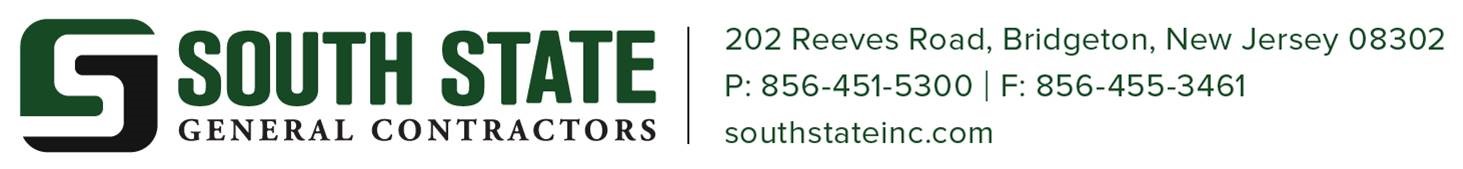 NOTICE TO ALL RESIDENTS/BUSINESSESThe Township of Medford has contracted South State, Inc. to complete roadway improvements on the following roadways.White Birch Trail from Christopher Mill Road to end of road.Construction will consist of sewer main replacement and milling/paving of asphalt.Work will be performed with detours and lane shifts. Please be aware of the changing traffic control; follow posted detour when this condition exists. During construction hours, we would ask if residents could please keep cars out of the area of operations. Construction will begin on or about 01/10/24 on White Birch Trail. Work hours will be from 7:00 am to 5:00 pm Monday through Friday.Residents will have limited access to their driveways; Emergency vehicles will be permitted through. Please use caution while traveling through the work zone for your protection and our workers. For any questions or concerns please contact Environmental Resolutions, Inc. at 856-235-7170 and/or South State Inc. at 856-451-5300. Please do not approach any workers on site with questions.Thank you South State, Inc.ManagementEqual Opportunity Employer